 Case Background	On August 25, 2016, McLeod Gardens Utilities, LLC (McLeod Gardens, Applicant, or Buyer) filed an application for a transfer of majority ownership control (TMOC) for Certificate No. 619-W from McLeod Gardens Water Company (MGWC, Utility, or Seller) in Polk County. After reviewing the application and following discussions with the Applicant, staff determined that the Applicant should have filed for a transfer rather than a TMOC. Therefore, on October 31, 2016, the Applicant filed a corrected application. The service area is located in the Southwest Florida Water Management District which has enacted year-round water conservation measures. According to the Utility’s 2016 Annual Report, it is a Class C utility serving approximately 90 water customers with a net operating loss of $13,200. Wastewater treatment is provided by septic tanks.MGWC has been under the Florida Public Service Commission’s (Commission) jurisdiction since May 14, 1996, when Polk County transferred jurisdiction to the Commission. On November 27, 2001, MGWC was granted Certificate No. 619-W to operate a water utility. There have been no certification actions since that time. The rates and charges for utility service were most recently approved by the Commission in 2002.This recommendation addresses the transfer of the water system, the net book value of the water system at the time of transfer, the need for an acquisition adjustment, and additional requested charges. On November 17, 2016, McLeod Gardens waived the 60-day statutory timeframe for the Commission’s decision on the proposed credit card convenience charges as set forth in Section 367.091(6), Florida Statutes (F.S.). The Utility subsequently withdrew its request for a convenience charge. On August 17, 2017, McLeod Gardens requested a meter-tampering charge and a non-sufficient fund charge. The Commission has jurisdiction pursuant to Sections 367.071 and 367.091, F.S.Discussion of IssuesIssue 1:	  Should the transfer of Certificate No. 619-W in Polk County from McLeod Gardens Water Company to McLeod Gardens Utilities, LLC be approved?Recommendation:  Yes. The transfer of the water system and Certificate No. 619-W is in the public interest and should be approved effective the date of the Commission vote. The resultant order should serve as the Buyer’s certificate and should be retained by the Buyer. The existing rates and charges should remain in effect until a change is authorized by the Commission in a subsequent proceeding. The Buyer should be responsible for filing the 2017 Annual Report, and all future annual reports and Regulatory Assessment Fees (RAFs). (M. Watts, Bruce, Andrews) Staff Analysis:On August 25, 2016, McLeod Gardens Utilities, LLC filed an application for the transfer of Certificate No. 619-W from McLeod Gardens Water Company in Polk County. The application is in compliance with Section 367.071, F.S., and Commission rules concerning applications for transfer of certificates. The sale occurred on September 1, 2016, contingent upon Commission approval, pursuant to Section 367.071(1), F.S.Noticing, Territory, and Land OwnershipMcLeod Gardens provided notice of the application pursuant to Section 367.071, F.S., and Rule 25-30.030, Florida Administrative Code (F.A.C.). No objections to the transfer were filed, and the time for doing so has expired. The application contains a description of the water service territory which is appended to this recommendation as Attachment A. The application contains a copy of a warranty deed that was executed on September 1, 2016, as evidence that the Applicant owns the land upon which the water treatment facilities are located pursuant to Rule 25-30.037(2)(s), F.A.C.Purchase Agreement and FinancingPursuant to Rules 25-30.037(2)(i) and (j), F.A.C., the application contains a statement regarding financing and a copy of the Purchase Agreement, which includes the purchase price, terms of payment, and a list of the assets purchased. There are no customer deposits, guaranteed revenue contracts, developer agreements, customer advances, leases, or debt of the Utility that must be disposed of with regard to the transfer. According to the purchase agreement, the total purchase price for the assets is $20,300 paid at closing. According to the purchase agreement, the sale closed on September 1, 2016, subject to Commission approval, pursuant to Section 367.071(1), F.S.Facility Description and ComplianceThe water treatment system consists of two wells, a steel hydropneumatic storage tank with a storage capacity of 10,000 gallons, and a liquid hypochlorination system used for disinfection. The last Polk County Health Department (PCHD) sanitary survey was conducted on March 20, 2017, on behalf of the Florida Department of Environmental Protection (DEP). There were three deficiencies noted, which have been corrected. Therefore, the system appears to be in compliance with the DEP rules.Technical and Financial AbilityPursuant to Rules 25-30.037(2)(l) and (m), F.A.C., the application contains statements describing the technical and financial ability of the Applicant to provide service to the proposed service area. As referenced in McLeod Gardens’ February 1, 2017 response to staff’s December 28, 2016 deficiency letter, the owner of McLeod Gardens was appointed to the Citrus County Water and Wastewater Authority, the local regulatory body for Citrus County, where he served for seven years. The owner also served as the "Class C" representative for the Governors Study Committee for Investor Owned Water and Wastewater Utility Systems in 2013. He attends yearly training classes through the Florida Rural Water Association and completed the National Association of Regulatory Utility Commissioners (NARUC) Utility Rate School in 2001. He owns, is the receiver of, or is the manager of, a total of seven Class C water and wastewater facilities that are regulated by the Commission. The owner stated that he will be using current Florida Utility Services personnel for billing and customer service.Staff reviewed the financial statements of the Buyer. According to the application, the Buyer is able to provide any necessary capital investment to the Utility. Based on the above, staff believes the Buyer has demonstrated the technical and financial ability to provide service to the existing service territory.Rates and ChargesThe Utility’s rates and charges were last approved in a staff-assisted rate case in 2002. In addition, the Utility had two price indexes that became effective on July 11, 2012, and August 1, 2013, respectively.  The Utility’s miscellaneous service charges were approved in Docket No. 001381-WU. The Utility’s existing and recommended rates and charges are shown on Schedule No. 1. Rule 25-9.044(1), F.A.C., provides that, in the case of a change of ownership or control of a utility, the rates, classifications, and regulations of the former owner must continue unless authorized to change by this Commission. Therefore, staff recommends that the Utility’s existing rates and charges remain in effect until a change is authorized by this Commission in a subsequent proceeding.Regulatory Assessment Fees and Annual ReportsStaff has verified that the Utility is current on the filing of annual reports and RAFs through December 31, 2016. The Buyer is responsible for filing the 2017 Annual Report and all future annual reports and RAFs.ConclusionBased on the foregoing, staff recommends that the transfer of the water system and Certificate No. 619-W is in the public interest and should be approved effective the date of the Commission vote. The resultant order should serve as the Buyer’s certificate and should be retained by the Buyer. The existing rates and charges should remain in effect until a change is authorized by the Commission in a subsequent proceeding. The Buyer should be responsible for filing the 2017 Annual Report, and all future annual reports and RAFs.Issue 2:	  What is the appropriate net book value for the McLeod Gardens water system for transfer purposes?Recommendation:  The net book value of the water system for transfer purposes is $43,566, as of September 1, 2016. Within 90 days of the date of the final order, McLeod Gardens Utilities, LLC should be required to notify the Commission in writing, that it has adjusted its books in accordance with the Commission’s decision. The adjustments should be reflected in McLeod Gardens Utilities, LLC’s 2017 Annual Report when filed. (Andrews) Staff Analysis:  Rate base was last established for the Utility as of December 31, 2003. The purpose of establishing net book value (NBV) for transfers is to determine whether an acquisition adjustment should be approved. The NBV does not include normal ratemaking adjustments for used and useful plant or working capital. The Utility’s NBV has been updated to reflect balances as of September 1, 2016. Staff’s recommended NBV, as described below, is shown on Schedule No. 1.Utility Plant in Service (UPIS) The Utility’s general ledger reflected a UPIS balance of $135,446, as of September 1, 2016. Staff reviewed UPIS additions since the last rate case proceeding, and as a result, has increased UPIS by $103,194. Therefore, staff recommends that the Utility’s UPIS balance as of September 1, 2016, should be $238,640.LandThe Utility’s general ledger reflected a land balance of $0 as of September 1, 2016. In Order No. PSC-02-1733-PAA-WU, issued December 9, 2002, the Commission established the value of the land to be $7,000. As a result, land should be increased by $7,000. Therefore, staff recommends a land balance of $7,000, as of September 1, 2016.Accumulated DepreciationThe Utility’s general ledger reflected accumulated depreciation balance of $113,256, as of September 1, 2016. Staff calculated the appropriate accumulated depreciation balance to be $138,698. As a result, accumulated depreciation should be increased by $25,442 to reflect an accumulated depreciation balance of $138,698, as of September 1, 2016.Contributions-in-Aid-of-Construction (CIAC) and Accumulated Amortization of CIACAs of September 1, 2016, the Utility’s general ledger reflected a CIAC balance of $23,965, and an accumulated amortization of CIAC balance of $11,648. Staff increased CIAC by $99,031 and accumulated amortization of CIAC by $47,972, to reflect appropriate Commission-ordered adjustments. Therefore, staff recommends a CIAC balance of $122,996 and accumulated amortization of CIAC balance of $59,620, as of September 1, 2016.Net Book ValueThe Utility’s general ledger reflected a NBV of $9,873. Based on the adjustments described above, staff recommends a NBV of $43,566, as of September 1, 2016. Staff’s recommended NBV and the National Association of Regulatory Utility Commissioners, Uniform System of Accounts (NARUC USOA) balances for UPIS and accumulated depreciation are shown on Schedule No. 2, as of September 1, 2016.ConclusionBased on the above, staff recommends that the NBV of McLeod Gardens Utilities, LLC for transfer purposes is $43,566, as of September 1, 2016. Within 90 days of the date of the final order, the Buyer should be required to notify the Commission, in writing, that it has adjusted its books in accordance with the Commission’s decision. The adjustments should be reflected in McLeod Gardens Utilities, LLC’s 2017 Annual Report when filed.Issue 3:	  Should an acquisition adjustment be recognized for ratemaking purposes?Recommendation:  Yes. Pursuant to Rule 25-30.0371(3), F.A.C., a negative acquisition adjustment of $14,553 should be recognized for ratemaking purposes.  Beginning with the date of the issuance of the order approving the transfer, 50 percent of the negative acquisition, which is $7,277 should be amortized over a 7-year period and the remaining 50 percent should be amortized over the remaining 13-year life of the assets in accordance with Rule 25-30.0371(4)(b)2., F.A.C. (Andrews) Staff Analysis:  An acquisition adjustment results when the purchase price differs from the original cost of the assets (net book value) adjusted to the time of the acquisition. Pursuant to Rule 25-30.0371(3), F.A.C., if the purchase price is equal to or less than 80 percent of net book value, a negative acquisition adjustment shall be included in rate base and will be equal to 80 percent of net book value less the purchase price. Pursuant to Rule 25-30.0371(4)(b)2., F.A.C., if the purchase price is equal to or less than 50 percent of the net book value, then 50 percent of the negative acquisition adjustment is amortized over a 7-year period and 50 percent amortized over the remaining life of the assets, beginning with the date of the issuance of the order approving the transfer of assets. Staff calculated the remaining life of the applicable assets to be 13 years.The calculation of McLeod Garden’s acquisition adjustment is shown below in Table 3-1. Therefore, staff recommends that, pursuant to Rule 25-30.0371(3), F.A.C., a negative acquisition adjustment of $14,553 shall be recognized for ratemaking purposes, as of September 1, 2016. Beginning with the date of the issuance of the order approving the transfer, 50 percent of the negative acquisition adjustment, which is $7,277, shall be amortized over a 7-year period and the remaining 50 percent shall be amortized over the 13-year remaining life of the assets in accordance with Rule 25-30.0371(4)(b)2., F.A.C.Issue 4:	  Should McLeod Gardens be authorized to collect Non-Sufficient Funds Charges (NSF)?Recommendation:  Yes. McLeod Gardens should be authorized to collect NSF charges. McLeod Gardens should file revised tariff sheets and a proposed customer notice to reflect the Commission-approved NSF charges. The approved charges should be effective for service rendered on or after the stamped approval date on the tariff sheets provided customers have received notice pursuant to Rule 25-30.475, F.A.C. McLeod Gardens should provide proof of noticing within 10 days of rendering its approved notice. (Bruce) Staff Analysis:  Section 367.091, F.S., authorizes the Commission to approve NSF charges. Staff recommends that McLeod Gardens should be authorized to collect NSF charges consistent with Section 68.065, F.S., which allows for the assessment of charges for the collection of worthless checks, drafts, or orders of payment. As currently set forth in Section 68.065(2), F.S., the following NSF charges may be assessed: $25, if the face value does not exceed $50,$30, if the face value exceeds $50 but does not exceed $300,$40, if the face value exceeds $300,or five percent of the face amount of the check, whichever is greater.Approval of NSF charges is consistent with prior Commission decisions. Furthermore, NSF charges place the cost on the cost-causer, rather than requiring that the costs associated with the return of the NSF checks be spread across the general body of the ratepayers. As such, McLeod Gardens should be authorized to collect NSF charges. The Applicant should file revised tariff sheets and a proposed customer notice to reflect the Commission-approved NSF charges. The approved charges should be effective for service rendered on or after the stamped approval date on the tariff sheets provided customers have received notice pursuant to Rule 25-30.475, F.A.C. The Applicant should provide proof of noticing within 10 days of rendering its approved notice.Issue 5:	  Should McLeod Gardens’ requested meter tampering charge be approved?Recommendation:  Yes. McLeod Gardens’ request to implement a $50 meter tampering charge should be approved. McLeod Gardens should file revised tariff sheets and a proposed customer notice to reflect the Commission-approved meter tampering charges. The approved charge should be effective for service rendered on or after the stamped approval date on the tariff sheets provided customers have received notice pursuant to Rule 25-30.475, F.A.C. McLeod Gardens should provide proof of noticing within 10 days of rendering its approved notice. (Bruce) Staff Analysis:  Currently, the Applicant does not have a meter tampering charge. In addition, it has not experienced any issues with meter tampering. However, consistent with sister utilities, McLeod Gardens would like to implement a meter tampering charge. McLeod Gardens requested a $50 meter tampering charge to cover the cost of a service representative making a special premises visit to determine if there has been tampering of the meter. Rule 25-30.320(2)(i), F.A.C., provides that a customer’s service may be discontinued without notice in the event of tampering with the meter or other facilities furnished or owned by the utility. Rule 25-30.320(2)(j), F.A.C., provides that a customer’s service may be discontinued in the event of an unauthorized or fraudulent use before restoring service. The rule also allows the utility to require the customer to reimburse the utility for all changes in piping or equipment necessary to eliminate the illegal use and to pay an amount reasonably estimated as the deficiency in revenue resulting from the customer’s fraudulent use before restoring service.Pursuant to Rule 25-30.345, F.A.C., a utility may charge a reasonable charge to defray the cost of restoring service that was discontinued for proper cause as specified in Rule 25-30.320, F.A.C. The Commission has previously approved a meter tampering charge of $50 for sister utilities of McLeod Gardens. The Applicant’s request to implement a meter tampering charge of $50 was accompanied with the appropriate cost justification pursuant to Section 367.091, F.S. Staff recommends this charge should be approved because it is reasonable and consistent with prior Commission decisions. However, the charge is appropriate only where an investigation reveals evidence of meter tampering.Based on the above, staff recommends that McLeod Gardens’ request to implement a $50 meter tampering charge should be approved. The Applicant should file revised tariff sheets and a proposed customer notice to reflect the Commission-approved meter tampering charges. The approved charge should be effective for service rendered on or after the stamped approval date on the tariff sheets provided customers have received notice pursuant to Rule 25-30.475, F.A.C. The Applicant should provide proof of noticing within 10 days of rendering its approved notice.Issue 6:	  Should this docket be closed?Recommendation:  The docket should remain open pending staff’s verification that the revised tariff sheets and customer notice have been filed by McLeod Gardens Utilities, LLC, and approved by staff. If no timely protest is filed to the proposed agency action, a consummating order should be issued and, once staff verifies that the notice of the charge has been given to customers, the docket should be administratively closed. (Taylor)Staff Analysis:  The docket should remain open pending staff’s verification that the revised tariff sheets and customer notice have been filed by McLeod Gardens Utilities, LLC, and approved by staff. If no timely protest is filed to the proposed agency action, a consummating order should be issued and, once staff verifies that the notice of the charge has been given to customers, the docket should be administratively closed.McLeod Gardens Utilities, LLCWater Territory DescriptionPolk CountyMcLeod Gardens:In Section 13, Township 29 South, Range 25 East:The South 891 feet of the NE 1/4 of the SE 1/4 of said Section 13, LESS the South 40 feet thereof for Bomber Road.In Section 18, Township 29 South, Range 26 East:The NW 1/4 of the SW 1/4 of said Section 18, LESS the South 40 feet thereof for Bomber Road.FLORIDA PUBLIC SERVICE COMMISSIONAuthorizesMcLeod Gardens Utilities, LLC.Pursuant toCertificate Number 619-WTo provide water service in Polk County in accordance with the provisions of Chapter 367, Florida Statutes, and the Rules, regulations, and Orders of this Commission in the territory described by the Orders of this Commission. This authorization shall remain in force and effect until superseded, suspended, cancelled or revoked by Order of this Commission.Order Number			Date Issued		Docket Number	Filing TypePSC-01-2317-PAA-WU	11/27/2001		001381-WU		Original Certificate*				*			160193-WU		Transfer of Certificate* Order Numbers and dates to be provided at time of issuanceMcLeod Gardens Utilities, LLCMonthly Water RatesService Availability ChargesState of Florida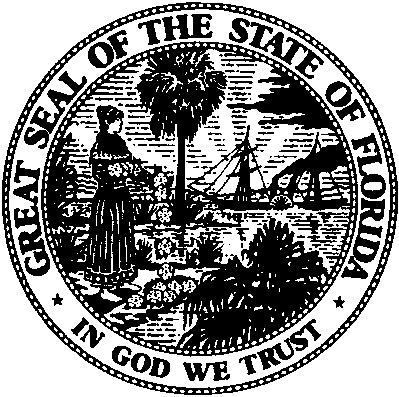 State of FloridaPublic Service CommissionCapital Circle Office Center ● 2540 Shumard Oak Boulevard
Tallahassee, Florida 32399-0850-M-E-M-O-R-A-N-D-U-M-Public Service CommissionCapital Circle Office Center ● 2540 Shumard Oak Boulevard
Tallahassee, Florida 32399-0850-M-E-M-O-R-A-N-D-U-M-DATE:August 24, 2017August 24, 2017August 24, 2017TO:Office of Commission Clerk (Stauffer)Office of Commission Clerk (Stauffer)Office of Commission Clerk (Stauffer)FROM:Division of Engineering (M. Watts)Division of Accounting and Finance (Andrews, Norris)Division of Economics (Bruce)Office of the General Counsel (Taylor)Division of Engineering (M. Watts)Division of Accounting and Finance (Andrews, Norris)Division of Economics (Bruce)Office of the General Counsel (Taylor)Division of Engineering (M. Watts)Division of Accounting and Finance (Andrews, Norris)Division of Economics (Bruce)Office of the General Counsel (Taylor)RE:Docket No. 20160193-WU – Application for approval of transfer of certain water facilities and Certificate No. 619-W from McLeod Gardens Water Company to McLeod Gardens Utilities, LLC, in Polk County.Docket No. 20160193-WU – Application for approval of transfer of certain water facilities and Certificate No. 619-W from McLeod Gardens Water Company to McLeod Gardens Utilities, LLC, in Polk County.Docket No. 20160193-WU – Application for approval of transfer of certain water facilities and Certificate No. 619-W from McLeod Gardens Water Company to McLeod Gardens Utilities, LLC, in Polk County.AGENDA:09/07/17 – Regular Agenda – Proposed Agency Action for Issues 2, 3, 4, and 5 – Interested Persons May Participate09/07/17 – Regular Agenda – Proposed Agency Action for Issues 2, 3, 4, and 5 – Interested Persons May Participate09/07/17 – Regular Agenda – Proposed Agency Action for Issues 2, 3, 4, and 5 – Interested Persons May ParticipateCOMMISSIONERS ASSIGNED:COMMISSIONERS ASSIGNED:COMMISSIONERS ASSIGNED:All CommissionersPREHEARING OFFICER:PREHEARING OFFICER:PREHEARING OFFICER:BriséCRITICAL DATES:CRITICAL DATES:CRITICAL DATES:NoneSPECIAL INSTRUCTIONS:SPECIAL INSTRUCTIONS:SPECIAL INSTRUCTIONS:NoneTable 3-1Calculation of Negative Acquisition AdjustmentResidential and General ServiceBase Facility Charge by Meter Size5/8” x 3/4"$10.863/4"$16.291"$27.141 1/2"$54.282"$86.853"$173.714"$271.416"$542.83Charge Per 1,000 gallons$2.72Initial Customer DepositsInitial Customer DepositsInitial Customer DepositsResidential Service and General Service5/8” x 3/4”$70.00Over 5/8” x 3/4”2 times average estimated bill Miscellaneous Service ChargesMiscellaneous Service ChargesMiscellaneous Service ChargesBusiness HoursInitial Connection Charge$15.00Normal Reconnection Charge$15.00Violation Reconnection Charge$15.00Premises Visit Charge (in lieu of disconnection)$10.00Late Payment Charge$3.00Meter Installation Charge5/8” x 3/4”$115Plant Capacity ChargeResidential – per ERC$275McLeod Gardens Utilities, LLC Water System ScheduleMcLeod Gardens Utilities, LLC Water System ScheduleMcLeod Gardens Utilities, LLC Water System ScheduleMcLeod Gardens Utilities, LLC Water System ScheduleWater SystemWater SystemWater SystemWater SystemSchedule of Net Book Value as of September 1, 2016Schedule of Net Book Value as of September 1, 2016Schedule of Net Book Value as of September 1, 2016Schedule of Net Book Value as of September 1, 2016DescriptionBalance Per Utility         Adjustments Staff RecommendedUtility Plant in Service$135,446	$103,194	A$238,640 Land & Land Rights0	 7,000	 B7,000Accumulated Depreciation(113,256)	(25,442)	C(138,698)CIAC(23,965)	(99,031)	D(122,996)Amortization of CIAC11,648	47,972	E59,620 Total$9,873	$33,693$43,566 Explanation of Staff's RecommendedExplanation of Staff's RecommendedAdjustments to Net Book Value as of September 1, 2016Adjustments to Net Book Value as of September 1, 2016Water SystemWater SystemExplanationAmountA.  Utility Plant In Service   To reflect appropriate amount of utility plant in service.$103,194B.  Land and Land Rights   To reflect appropriate amount of land.$7,000C.  Accumulated Depreciation   To reflect appropriate amount of accumulated depreciation.($25,442)D.  Contributions-in-Aid-of-Construction (CIAC)   To reflect appropriate amount of CIAC.($99,031)E. Accumulated Amortization of CIAC  To reflect appropriate amount of accumulated amortization of CIAC.$47,972Total Adjustments to Net Book Value as of December 31, 2014.$33,693McLeod Gardens Utilities, LLC Water SystemMcLeod Gardens Utilities, LLC Water SystemMcLeod Gardens Utilities, LLC Water SystemMcLeod Gardens Utilities, LLC Water SystemSchedule of Staff Recommended Account Balances as of September 1, 2016Schedule of Staff Recommended Account Balances as of September 1, 2016Schedule of Staff Recommended Account Balances as of September 1, 2016Schedule of Staff Recommended Account Balances as of September 1, 2016Account AccumulatedNo.DescriptionUPISDepreciation304Structures & Improvements$2,250 ($1,580) 307Wells & Springs13,348 (9,410) 309Supply Mains8,101 (3,856) 310Pumping Generating Equipment15,183 (9,966) 311Pumping Equipment30,056 (18,928) 320Water Treatment Equipment895(895) 320Chlorination Equipment18,365(17,257) 330Distribution Reservoirs 31,582 (18,681) 331Transmission & Distribution Mains64,725 (28,756) 333Services23,798 (11,109) 334Meters & Meter Installations19,507 (13,558)335Hydrants10,258(4,388)339Other Plant and Misc. Equipment572(311)Total$238,640 ($138,698) 